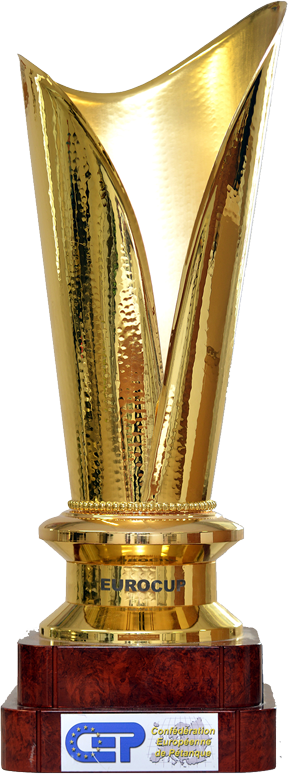 РЕГЛАМЕНТ КУБКУЄВРОПИ СЕРЕД КЛУБІВ 2020 – 21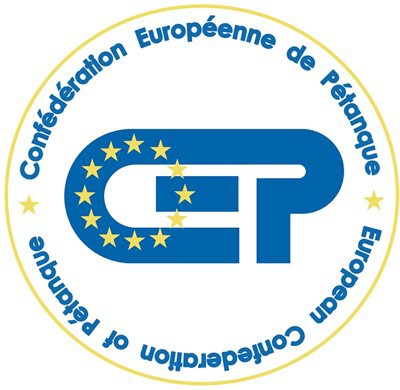 ЗмістПреамбула	4Загальні положення 	5Клубні команди 	7Стаття 9.   Загальні положення	7Стаття10.  Командний одяг	8Стаття 11. Дисципліна	8Змагання		8Стаття12.  Загальні положення	8Стаття13. Жеребкування	9Стаття14. Матч	9Стаття15. Ігрові очки	9Стаття16. Таблиця показників		9Стаття17. Заміна	10Стаття18. Пули	10Стаття19. Змагання – FedCup	10Стаття20. Змагання - EuroCup	11Стаття21. Нагороди	11Заключні положення 	12Стаття 22. Виконання положень	12Стаття 23. Жюрі	12Стаття 24. Невідповідність	12Стаття 25. Додатки	12Стаття 26. Авторитетна версія	12ПреамбулаНаступні правила були прийняті на основі глави 10 Статуту CEP Радою директорів
 7 березня 2020 року в Люксембурзі.Підпис:	Підпис: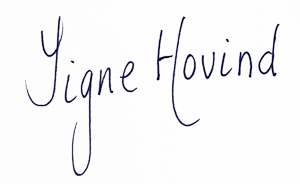 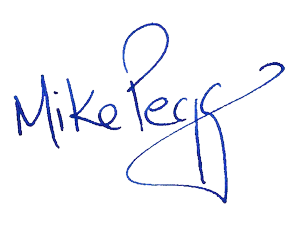 Майк Пег, Президент	Сайн Говінд, Генеральний СекретарЗагальні положенняСтаття 1. Сфера застосуванняЄвропейська конфедерація петанку (CEP), визнана Міжнародною федерацією петанку та провансальської гри (FIPJP), є єдиною адміністрацією, уповноваженою організувати Кубок Європи для клубів та присвоїти титул Кубку Європи для клубного чемпіона.Ці норми регулюють права, обов'язки та відповідальність усіх сторін, які беруть участь і беруть участь в організації Європейського Кубку для клубів.Стаття 2. ВизначенняУ контексті цих правил застосовуються такі визначення:CEP ExeCom: Рада директорів CEPEuroCup: основний турнір Кубку Європи серед клубівFedCup: вторинний турнір Кубку Європи серед клубівПриймаюча сторона: Федерація чи інша організація, призначена CEP для організації Європейського Кубку для клубівУ контексті цих правил будь-яка фраза, введена термінами «включаючи», «включати», «зокрема», «наприклад» або будь-який подібний вираз, є ілюстративною та не обмежує значення слів, що передують цим термінам.У контексті цих регламентів чоловічий рід, що використовується щодо будь-якої фізичної особи (наприклад, імена, такі як президент, тренер, учасник, гравець, суддя, член журі, або займенники, такі як він, вони або вони) , якщо немає спеціального положення про протилежне, слід розуміти таке, що включає жіночий рід.Якщо прямо не передбачено інше письмово, для у цих правил рік означає календарний рік, що починається 1 січня і закінчується 31 грудня.Стаття 3. Частота проведення чемпіонатів3.01 ExeCom повинен працювати над організацію Кубку Європи серед клубів щороку на 48-му тижні рокуСтаття 4. ОрганізаціяExeCom доручає організацію приймаючій стороні, але несе повну відповідальність за нагляд, проведення та результати Кубку Європи серед клубівПриймаюча сторона, здійснивши всі необхідні підготовчі заходи до Кубку Європи серед клубів, що відповідає Технічним умовам CEP, подає докладну програму на затвердження Президентові CEP або Генеральному секретарю.Приймаюча сторона, співпрацюючи з ExeCom, повідомляє усі федерації, що беруть участь, про точне місце та всю інформацію про готелі (включаючи номери та харчування), принаймні за чотири місяці до того, щоб дати їм змогу здійснити необхідні організації подорожей.Кубок Європи серед клубів грається під накриттям, якщо ExeCom не домовиться про інше.Стаття 5. РеєстраціяТільки федерації-члени CEP, включаючи випробувальних членів, які сплатили свої внески, мають право зареєструвати клубну команду.Реєстраційні форми надсилаються федераціям електронною поштою принаймні за чотири місяці до початку змагань.Федерації, що беруть участь у змаганнях, повинні повернути свої заповнені форми заявок принаймні за три місяці до початку змагань із зазначенням, якщо це можливо, кількості людей, кількості та характеру спальних місць та кількості ночей перебування, щоб господар міг вжити необхідних заходів для організації їхнього перебування.Склад клубної команди федерації повинен бути зареєстрований не пізніше ніж за два місяці до дати змагань. Часткова зміна може бути внесена пізніше.Усі ці форми необхідно надіслати на електронну адресу, вказану у формі та листі-запрошенні.Стаття 6. УчастьДля участі у Кубку Європи серед клубів кожному гравцеві, посадовій особі команди або іншому персоналу команди необхідно поважати та  дотримуватись правил, положень CEP   та Антидопінгового кодексу WADA, включаючи умови участі, встановлені ExeCom, а також правила відповідної федерації.Кожна федерація встановлює свої спортивні правила для участі у Кубку Європи серед клубів, включно з умовами відбору. Застосування умов відбору лежить на федераціях.Гравці, посадові особи команди та інший персонал команди, які беруть участь у Кубку Європи серед клубів дозволяють використовувати їх особу, ім'я, фотографію чи спортивні виступи в рекламних цілях під час Кубку Європи серед клубів відповідно до принципів, визначених ExeCom.Вступ або участь гравця у Кубку Європи серед клубів не повинно бути обумовлено будь-якою фінансовою винагородою.Стаття 7. СтрахуванняФедерації відповідають і зобов'язуються за власний рахунок укласти всі необхідні та адекватні страхові покриття для своєї клубної команди, включаючи гравців, тренерів та чиновників.Усі страховки повинні покривати весь період Кубку Європи серед клубів.Стаття 8. ФінансиКожна Федерація, яка бере участь у змаганнях, повністю покриває витрати на проїзд, проживання та харчування своєї команди. Однак приймаюча Федерація повинна бути готова допомогти в організації житла для команд-гостей.Кожна Федерація, яка бере участь у змаганнях, сплачує внесок за реєстрацію Кубку Європи серед клубів, який базується на кількості членів Федерації та визначається наступним чином:Tаблиця реєстраційних зборівКількість членів				Внесок<100				160 євро101> 500				170 євро501> 1000				270 євро1001> 3000				400 євро3001> 5000				500 євро5001> 10000				1000 євро10 001> 15 000			1800 євро15 001> 25 000			2000 євро25,001>				2400 євроРеєстраційний збір повинен бути сплачений CEP протягом 30 днів з моменту отримання рахунку.Клубні командиСтаття 9. Загальні положенняКожна клубна команда повинна включати тренера, який не є гравцем, але має дійсну міжнародну ліцензію з клубом, який вони представляють, протягом мінімального періоду не менше 6 місяців на момент Кубку Європи серед клубів.Кожна клубна команда повинна складатися від 6 (мін.) до 10 (макс.) гравців, з яких тренер може вибрати команду для кожної гри.Кожен гравець повинен мати дійсну міжнародну ліцензію в клубі, який він представляє, протягом мінімум 6 місяців на момент проведення Кубку Європи серед клубів.Тягар доказів щодо встановлення того, чи має право гравець приймати участь у змаганнях, покладається на федерацію та відповідного гравця.Федерація повинна надати CEP дійсну та автентичну документацію, що демонструє право на участь гравця, та інші докази, які можуть бути необхідними для остаточного підтвердження відповідності гравця.Відповідно до цих правил, право на участь гравця в будь-який час гарантується федерацією, яку гравець представляє.Тренер несе відповідальність за команду, а особливо за її хороший спортивний дух та зовнішній вигляд, згідно цих правил.Тренер повинен відповідати на будь-яке звернення або запит контрольної таблиці або федерації приймаючої сторони та взяти участь у будь-якому випадковому жеребкуванні своєї команди.Під час проведення Кубку Європи серед клубів тренер повинен знаходитися з командою в ігровій зоні, призначеній йому контрольним столом або суддею.9.10 Тренер не може рухатися або жестикулювати під час гри, і ні за яких обставин йому не дозволяється виходити на майданчик. Однак, на прохання гравців, тренер може дати пораду, за умови, що це не призведе до продовження часу, передбаченого для кидання кулі або кошонету.Стаття 10. Командний одягПротягом усього періоду змагань гравці повинні бути вдягнені у чистий та спроектований одяг, щоб не викликати заперечень.Гравці клубної команди повинні одягати відповідний набір команди, топи (куртки, футболки тощо) та одноколірні штани або шорти (довжина не може бути коротшою за кінчики пальців гравця, коли руки та пальці витягнуті по боках).Топи, принаймні з короткими рукавами, повинні бути однаковими та мати зображення логотипу чи значку федерації чи клубу, вони представлені спереду, а назва їхньої країни чи клубу - позаду.Джинси, незалежно від кольору, заборонені.Реклама дозволена лише на топах гравців і не може перевищувати кількість трьох, кожна - не більше 30 см2.Реклама має бути однаковою для кожного з гравців клубної команди і повинна відповідати законам та правилам країни, яка приймає Кубок Європи серед клубів. Логотип виробника комплекту одягу не розглядається як реклама.Гравець, команда або склад, який після попередження судді не дотримується цих правил щодо одягу, буде дискваліфікований з Кубок Європи серед клубів.Стаття 11. ДисциплінаЯкщо власник ліцензії порушує опубліковані Правила та положення, CEP може повідомити федерацію власника ліцензії про їх порушення; тоді федерація буде нести відповідальність за накладення санкцій, як це передбачено їх Правилами та положеннями.ExeCom залишає за собою право виключити з Кубку Європи серед клубів будь-якого власника ліцензії за порушення правил поведінки, багаторазові порушення опублікованих правил та положень, або порушення, яке призначений суддя або посадова особа CEP може вважати достатньо серйозним, щоб скласти акт порушення поведінки.Заборонено палити (включаючи електронні прилади для паління), вживати алкоголь, користуватися мобільними телефонами у зоні гри.Під час проведення Кубку Європи серед клубів можуть проводитися допінг-контроль та / або тести на на алкоголь.ЗмаганняСтаття 12. Загальні положенняПравилами гри повинні бути "Офіційні правила спорту Петанк", встановлені FIPJP, та будь-які зміни, встановлені ExeCom в цих та будь-яких інших конкретних правилах.Кубок Європи серед клубів проводиться у 2 етапи: пул та прямий відбір, при цьому кожен етап складається з серії матчів.Стаття 13. ЖеребкуванняЖеребкування відбуватиметься в присутності арбітра в той час і в тому місці, яке ExeCom визнає зручним.Вісім найкращих федерацій з попереднього року Кубку Європи серед клубів будуть позсіяні по пулах. Решта федерацій будуть випадковим чином залучені до пулів та порядку ігор для першого раунду.ExeCom залишає за собою право змінювати кількість сіяних команд та пулів відповідно до кількості учасників.Стаття 14. МатчМатч - це ігри між собою команд клубів-суперників, що формуються від 6 (мін.) до 8 (макс.) гравців кожен наступним чином:а) Команда з 6 гравців - з 1 гравцем протилежної статі до статі решти команди.б) Команда з 7 або 8 гравців - з 2 гравцями протилежної статі до статі решти команди.Кожен матч складається з 3 раундів, зіграних у наступному порядку:Раунд 1. Тети: 6 індивідуальних гравців проти 6 індивідуальних гравців, де одна з ігор повинна проводитися між жінками.Раунд 2. Дуплети: 1 змішаний дуплет проти 1 змішаного дуплету і одночасно 2 відкриті дуплети проти 2 відкритих дуплетів.Раунд 3. Триплети: 1 змішаний триплет проти 1 змішаного триплету і одночасно 1 відкритий триплет проти 1 відкритого триплету.Стаття 15. Ігрові очкиЗа кожну виграну гру команда клубу отримує "ігрові" бали наступним чином:Тети: 2 ігрові очки за кожну перемогу - загалом 12 ігрових очок.Дуплети: 3 ігрові очки за кожну перемогу - загалом 9 ігрових очок.Триплети: 5 ігрових очок за кожну перемогу - загалом 10 ігрових очок. Можлива загальна кількість доступних ігрових очок - 31Команда, яка отримала найбільше ігрових очок в кінці 3 раундів, є переможцем матчу.Стаття 16. Таблиця результатівКожен гравець матчу повинен мати записаним у таблиці результатів своє ім’я. Після початку матчу до таблиці результатів не можна додавати додаткових гравців.Тренер вводить дані про гравців безпосередньо у таблицю результатів таким чином, щоб жінки завжди грали одна проти одної.Для захисту інтересів команд склад команд формується перед кожним туром матчу.Таблиця результатів повинна бути сформована так, щоб тренер міг сформувати свої команди, перш ніж подати її тренеру команд суперника, аби той завершив формування своїх команд.Стаття 17. ЗамінаКлубні команди з 7 або 8 гравцями, записаними у таблиці результатів, можуть замінити 1 гравця у кожній грі дуплетів і триплетів. Однак як для змішаних дуплетів, так і для змішаних триплетів заміна не повинна впливати на змішаний склад команди.Заміна може бути здійснена лише один на одного і повинна бути повідомлена тренеру команди суперників та записана до таблиці результатів.Гравець, який закінчив свою гру або був замінений, не може грати в будь-якій іншій команді протягом цього раунду.Стаття 18. ПулиПорядок гри для кожного пула буде таким:Раунд 1: команда 1 проти команди 4 та команда 2 проти команди 32 раунд: переможець проти переможця та переможений проти переможеногоБараж: команда з 1 перемогою проти команди з 1 перемогоюДві команди, які отримали 2 перемоги, проходять відбір до EuroCup.Команда з 1 перемогою та команда, яка програла обидві гри, продовжують змагатися у FedCup.Стаття 19. Змагання - FedCupКоманди, що посіли 3-е та 4-е місця у кожному пулі, гратимуть у 1/8 фіналу FedCup у такому порядку:3-а, пул 1 проти 4-ої, пул 83-а, пул 2 проти 4-ої, пул 73-а, пул 3 проти 4-ої, пул 63-а, пул 4 проти 4-ої, пул 53-а, пул 8 проти 4-ої, пул 13-а, пул 7 проти 4-ої, пул 23-а, пул 6 проти 4-ої, пул 33-а, пул 5 проти 4-ої, пул 4Переможці 1/8 фіналу зіграють у чвертьфіналі FedCup у такому порядку:переможець (a) проти переможця (e)переможець (b) проти переможця (f)переможець (c) проти переможця (g)переможець (d) проти переможця (h)Переможці 1/4 фіналу зіграють у півфіналі FedCup у такому порядку:переможець (i) проти переможця (iv)переможець (ii) проти переможця (iii)Переможці півфіналів зіграють у фіналі FedCup, у якому визначать переможця FedCup.Стаття 20. Змагання - EuroCupКоманди, що посіли 1-е та 2-е місця у кожному пулі, гратимуть у 1/8 фіналу EuroCup у такому порядку:1-а, пул 1 проти 2-ої, пул 81-а, пул 2 проти 2-ої, пул 71-а, пул 3 проти 2-ої, пул 61-а, пул 4 проти 2-ої, пул 51-а, пул 8 проти 2-ої, пул 11-а, пул 7 проти 2-ої, пул 21-а, пул 6 проти 2-ої, пул 31-а, пул 5 проти 2-ої, пул 4Переможці 1/8 фіналу зіграють у чвертьфіналі EuroCup у такому порядку:переможець (a) проти переможця (e)переможець (b) проти переможця (f)переможець (c) проти переможця (g)переможець (d) проти переможця (h)Переможці 1/4 фіналу зіграють у півфіналі EuroCup у такому порядку:переможець (i) проти переможця (iv)переможець (ii) проти переможця (iii)Переможці півфіналів зіграють у фіналі EuroCup p, у якому визначать переможця Кубку Європи серед клубів.Стаття 21. НагородиПереможцям Кубку Європи серед клубів буде вручений постійний кубок Європейського Кубку серед клубів.На розсуд Федерації, яка приймає змагання та за схваленням ExeCom, можуть бути представлені Кубки або подібні трофеї для 4 найкращих команд Кубку Європи серед клубів.Переможцям FedCup вручать пам’ятний кубок.10 медалей будуть вручені кожній з 4 найкращих клубних команд як EuroCup, так і FedCup відповідно (1-а золота, 2-а срібна та 3-а бронзова).Щороку CEP буде присуджувати грошові винагороди на загальну суму 4400 євро, залежно від кількості федерацій, що беруть участь:FedCup:100 євро за 7-ме та 8-ме місця150 євро за 5-е та 6-е місця175 євро за 3-є та 4-е місця200 євро за 2-е місце250 євро за 1- е місцеEuroCup:250 євро за 7-ме та 8-ме місця300 євро за 5-е та 6-е місця400 євро за 3-є та 4-е місця500 євро за 2-е місце500 євро за 1- е місцеЗаключні положенняСтаття 22. Виконання положень22.01 Членам ExeCom, призначеним до Контрольного Столу, доручається оперативне керування Кубком Європи серед клубів, і тому вони мають право приймати рішення та приймати детальні положення та вказівки, необхідні для імплементації цих правил.Стаття 23. ЖуріДо складу журі входить офіційний представник, призначений Виконавчим комітетом CEP, суддя, член приймаючої Федерації (крім її президента) та член Оргкомітету, один з яких буде призначений президентом журі.У разі розділеного голосування вирішальний голос має президент журі.Рішення, прийняті журі, не підлягають оскарженню.Стаття 24. Непередбачувані обставини24.01 Будь-які питання, не передбачені цими правилами, такі як випадки форс-мажорних обставин, вирішують журі, або, якщо це неможливо через обмеження в часі, Президентом CEP або, за його відсутності, Контрольним Столом. Такі рішення є остаточними.Стаття 25. Невідповідність25.01 За будь-яке порушення цих правил CEP може карати відповідно до цих Правил та Статуту CEP.Стаття 26. Додатки26.01 Всі додатки є невід'ємною частиною цих правил.Стаття 27. Авторитетна версія27.01 Якщо є розбіжності в тлумаченні англійської чи французької версій цих норм, англійська версія має перевагу.CONFÉDÉRATION EUROPÉENNE DE PÉTANQUEBoulodrome national FLBP, 184, chemin Rouge, L-4480 Belvaux, LUXEMBOURGCopyright © 2020 Confédération Européenne de Pétanque All rights reserved.Стаття 1.Сфера застосування5Стаття 2.Визначення5Стаття 3.Частота проведення чемпіонатів5Стаття 4.Організація5Стаття 5.Реєстрація6Стаття 6.Участь6Стаття 7.Страхування6Стаття 8.Фінанси7